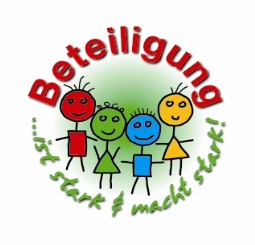 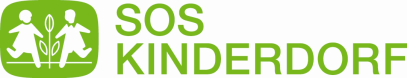 Titel der Einsendung:Titel der Einsendung:Titel der Einsendung:Titel der Einsendung:Name Teilnehmer/inAlter Name Teilnehmer/inAlter Wir nehmen in der Altersgruppe 	Kinder  O    /    Jugend  O    teil      (bitte ankreuzen).Wir nehmen in der Altersgruppe 	Kinder  O    /    Jugend  O    teil      (bitte ankreuzen).Wir nehmen in der Altersgruppe 	Kinder  O    /    Jugend  O    teil      (bitte ankreuzen).Wir nehmen in der Altersgruppe 	Kinder  O    /    Jugend  O    teil      (bitte ankreuzen).Name der Einrichtung:  Name der Einrichtung:  Name der Einrichtung:  Name der Einrichtung:  Name + Funktion Projektbegleiter/innen:Name + Funktion Projektbegleiter/innen:Name + Funktion Projektbegleiter/innen:Name + Funktion Projektbegleiter/innen:Einsendeformat (bitte ankreuzen): Einsendeformat (bitte ankreuzen): Einsendeformat (bitte ankreuzen): Einsendeformat (bitte ankreuzen): Video	O	Clip O	           Reportage O	           Comic	O          Text O 	         Hörspiel O   Collage O	Sonstiges: Video	O	Clip O	           Reportage O	           Comic	O          Text O 	         Hörspiel O   Collage O	Sonstiges: Video	O	Clip O	           Reportage O	           Comic	O          Text O 	         Hörspiel O   Collage O	Sonstiges: Video	O	Clip O	           Reportage O	           Comic	O          Text O 	         Hörspiel O   Collage O	Sonstiges: 